ПРОЕКТРассмотрев представление Главы ЗАТО г. Зеленогорска о создании административной комиссии в г. Зеленогорске в целях осуществления государственных полномочий, на основании Законов Красноярского края от 23.04.2009 № 8-3168 «Об административных комиссиях в Красноярском крае», от 23.04.2009 № 8-3170 «О наделении органов местного самоуправления муниципальных образований края государственными полномочиями по созданию и обеспечению деятельности административных комиссий», руководствуясь Уставом города Зеленогорска, Совет депутатов ЗАТО г. ЗеленогорскаРЕШИЛ:1.  Создать административную комиссию в г. Зеленогорске на срок полномочий Совета депутатов ЗАТО г. Зеленогорска XIX созыва.2. Утвердить персональный состав административной комиссии                   г. Зеленогорска согласно приложению к настоящему решению.3.  Признать утратившими силу следующие решения Совета депутатов ЗАТО г. Зеленогорска:- от 30.10.2014 № 3-15р «О создании административной комиссии в               г. Зеленогорске»;- от 05.11.2015 № 15-101р «О внесении изменений в решение Совета депутатов ЗАТО г. Зеленогорска от 30.10.2014 № 3-15р «О создании административной комиссии в г. Зеленогорске»;- от 05.07.2016 № 25-164р «О внесении изменений в решение Совета депутатов ЗАТО г. Зеленогорска от 30.10.2014 № 3-15р «О создании административной комиссии в г. Зеленогорске»;- от 28.06.2018 № 56-297р «О внесении изменений в решение Совета депутатов ЗАТО г. Зеленогорска от 30.10.2014 № 3-15р «О создании административной комиссии в г. Зеленогорске».4.  Настоящее решение вступает в силу в день, следующий за днем его опубликования в газете «Панорама».Приложениек решению Совета депутатов ЗАТО г. Зеленогорскаот _________ № _____Персональный составадминистративной комиссии г. Зеленогорска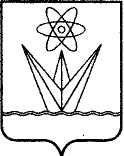  СОВЕТ ДЕПУТАТОВЗАКРЫТОГО АДМИНИСТРАТИВНО-ТЕРРИТОРИАЛЬНОГО ОБРАЗОВАНИЯ ГОРОДА ЗЕЛЕНОГОРСКАКРАСНОЯРСКОГО КРАЯРЕШЕНИЕ СОВЕТ ДЕПУТАТОВЗАКРЫТОГО АДМИНИСТРАТИВНО-ТЕРРИТОРИАЛЬНОГО ОБРАЗОВАНИЯ ГОРОДА ЗЕЛЕНОГОРСКАКРАСНОЯРСКОГО КРАЯРЕШЕНИЕ СОВЕТ ДЕПУТАТОВЗАКРЫТОГО АДМИНИСТРАТИВНО-ТЕРРИТОРИАЛЬНОГО ОБРАЗОВАНИЯ ГОРОДА ЗЕЛЕНОГОРСКАКРАСНОЯРСКОГО КРАЯРЕШЕНИЕ СОВЕТ ДЕПУТАТОВЗАКРЫТОГО АДМИНИСТРАТИВНО-ТЕРРИТОРИАЛЬНОГО ОБРАЗОВАНИЯ ГОРОДА ЗЕЛЕНОГОРСКАКРАСНОЯРСКОГО КРАЯРЕШЕНИЕ___________________г. Зеленогорскг. Зеленогорск     № __________О создании административной комиссии в г. ЗеленогорскеО создании административной комиссии в г. ЗеленогорскеГлава ЗАТО г. Зеленогорска	________________ П.Е. Корчашкин Председатель Совета депутатов ЗАТО г. Зеленогорска   ________________ М.В. Сперанский     Камнев Сергей Владимирович- первый заместитель главы Администрации ЗАТО г. Зеленогорска по жилищно-коммунальному хозяйству, архитектуре и градостроительству, председатель; Пономарев Константин Михайлович - начальник Отдела городского хозяйства           Администрации ЗАТО г. Зеленогорска, заместитель председателя;Харитонова Нина Владимировна- главный специалист Администрации ЗАТО  г. Зеленогорска - ответственный секретарь административной комиссии  г. Зеленогорска;члены комиссии:Сперанский Михаил Викторович - председатель Совета депутатов ЗАТО г. Зеленогорска;Татаринов Никита Владимирович- начальник отдела архитектуры и градостроительства Администрации ЗАТО                 г. Зеленогорска - главный архитектор города;Заречный Василий Анатольевич - руководитель Комитета по управлению имуществом Администрации ЗАТО                          г. Зеленогорска;Трифонова Елена Николаевна- директор Муниципального казенного учреждения «Комитет по охране окружающей среды»;Тюрюханов Олег Борисович - директор Муниципального казенного учреждения «Служба по делам гражданской обороны и чрезвычайным ситуациям»;Полякова Ульяна Викторовна- председатель Общественной палаты города Зеленогорска.